Тема урока: Учимся пересказывать и создавать тексты.Письмо тоже текст.(с использованием ТРКМ и интерактивных методов обучения)Проект урока-путешествия для начальной школы для регионального конкурса«Лучший урок письма»Автор: Перевозникова Галина Юрьевнаучитель начальных классов МБОУ СОШ №93 г. Краснодара г. Краснодар2013г.2 классПроект урока по русскому языку для начальной школы.Тема «Учимся пересказывать и создавать тексты.Письмо тоже текст».Цели урока: 1. Образовательные: рассмотреть части письма: приветствие адресата, сообщение о получении письма, сведения о событиях твоей жизни, вопросы к адресату, прощание, дата, подпись; учить составлять элементарные письма родным.2. Развивающие: развивать у обучающихся интерес к эпистолярному жанру;  совершенствовать культуру речи детей; расширять кругозор младших школьников; развивать внимание, способность к самоконтролю.3. Воспитательные: воспитывать доброжелательность во взаимоотношениях с другими людьми, бережное, чуткое  отношение к своим близким.Планируемый результат:Предметные умения: иметь представления об эпистолярном жанре, структуре письма и видах письма; ввести новые понятия «адресат», «адресант».Универсальные  личностные учебные действия: демонстрируют личностные качества в процессе общения: проявляют к собеседнику внимание, терпение;Универсальные  регулятивные учебные действия: научатся понимать цель выполняемых действий; получат возможность научиться оценивать выполнение задания по следующим параметрам: выполнено с ошибками или без ошибок, в чём проявилась сложность выполнения;Универсальные  познавательные учебные действия: научатся выделять существенную информацию из небольших читаемых текстов;Универсальные  коммуникативные учебные действия: научатся понимать тему высказывания по содержанию, по заголовку;Универсальные  предметные учебные действия: научатся составлять элементарные письма родным; получат возможность научиться излагать содержание исходных текстов.Формы работы: фронтальная, в малых группах, в парах, индивидуальная.Оборудование:  компьютер, проектор, презентация «Письмо тоже текст», сообщения учеников, оформление доски,  толковые словари, кроссворд.Источники: http://shkolazhizni.ru/archive/0/n-11009/http://ru.wikilove.me/kak-pisat-pisma.htmlhttp://pro444.ru/business/pisma-rassylki.htmlhttp://steepbend.ru/biznes/kak-pisat-delovye-pisma/http://festival.1september.ru/articles/414400/ этапы урокацели используемые средствасодержание этапов уроказадания для понимания и  усвоения материалазадания для понимания и  усвоения материалазадания для понимания и  усвоения материала1.Оранизационный этап.Цель: подготовить учащихся к работе.ПрезентацияУчитель:   Начинается  урок,                    Он пойдёт ребятам впрок,                    Постарайтесь всё понять,                    Учитесь тайны открывать,                    Ответы полные давать.- Ребята, сегодня на уроке мы с вами попадём в таинственный и загадочный мир путешествий со  сказочным героем.2.Этап подготовки учащихся к усвоению нового материала. Цель: организовать и направить к цели познавательную деятельность уч-ся. приложение 1Звучит песня почтальона Печкина. Раздаётся стук в дверь.Учитель: Кто там?Печкин: Почтальон Печкин! Принёс вам посылку.3. Мотивация к деятельностиЦель – мотивировать учащихся на изучение темы «Письмо тоже текст».Проблемная ситуация.        Учитель: Давайте, давайте скорее.Печкин: Вот посылка вам пришла,                 Но хоть адресат нашла,                 К вам она не попадёт:                 Документов она ждёт.                 Паспорт быстро предъявите                 И посылку заберите.                 Паспорт разве есть у вас,                 Где записан   весь ваш класс?                 Нет? Тогда не обижайтесь,             Без посылки оставайтесь.   Учитель:Как же так? Она ведь наша!Вот и адрес: город, школа, класс.Печкин,  может по привычке,Удивить решил ты нас?Почтальон Печкин:Испытания сейчасПусть проходит весь ваш класс.Вы загадки разгадайте,Правильный ответ мне дайте,И тогда посылку вамНепременно я отдам.Учитель:Ну, ребята, дружно вместеИспытания пройдем,На вопросы все ответимИ посылку заберем.4. Этап усвоения новых знаний.Путешествие по станциям.Цель: дать учащимся конкретное представление об изучаемых фактах. Добиться от учащихся восприятия, осознания, первичного обобщения и систематизации новых знаний. «Станция 1».«Угадай-ка»«Станция 2».«Историческая»«Станция 3».«Адресная»«Станция 4».«Приветствий и прощаний»«Станция 5».«Отдыхай – ка»«Станция 6».« Подумай-ка»Печкин:  Подумай ты и угадай: Разгадку поскорей узнай! Откуда к нам слова пришли,  Что означают, объясни:Сбоку – марка и картинка,В круглых штампах грудь и спинка.Маленькое очень,Быстрое  как птица,Если захочешь – За море умчится. (Письмо). Кто приносит нам газеты 
И от бабушки приветы? 
(Почтальон)Заклеили клеем прочноИ ко мне прислали срочно.Я его не пожалею:Получу и вмиг расклею.(Конверт)Учитель:К какому жанру относится письмо как носитель информации?( К эпистолярному жанру. Эпистолярная литература – от греч. Epistole – письмо.)Подготовленная группа  учеников дает точное объяснение словам «письмо, почтальон, конверт» используя толковый  словарь.Подготовленный ученик дает точное объяснение определению. Эпистолярный жанр – это один из жанров литературного произведения, который характеризуется формой личных писем.Подготовленная группа  учеников дает точное объяснение словам «письмо, почтальон, конверт» используя толковый  словарь.Подготовленный ученик дает точное объяснение определению. Эпистолярный жанр – это один из жанров литературного произведения, который характеризуется формой личных писем.Подготовленная группа  учеников дает точное объяснение словам «письмо, почтальон, конверт» используя толковый  словарь.Подготовленный ученик дает точное объяснение определению. Эпистолярный жанр – это один из жанров литературного произведения, который характеризуется формой личных писем.4. Этап усвоения новых знаний.Путешествие по станциям.Цель: дать учащимся конкретное представление об изучаемых фактах. Добиться от учащихся восприятия, осознания, первичного обобщения и систематизации новых знаний. «Станция 1».«Угадай-ка»«Станция 2».«Историческая»«Станция 3».«Адресная»«Станция 4».«Приветствий и прощаний»«Станция 5».«Отдыхай – ка»«Станция 6».« Подумай-ка»Печкин:Где и как появилась почтовая служба?Об этом вам знать непременно нужно.Учитель:Как доставляли письма тысячи лет назад?Сейчас об этом послушаем сообщения ребят.Сообщения детей:Почта  существует  с  древних  времён.  В  Голландии  сохранились  крепости,  в  которых  на  самом  высоком  месте  были  сделаны  площадки  для  разведения  костров.  Костры  извещали  об  опасности.      Для  передачи  важных  сообщений  посылали  также  пеших  и  конных  гонцов.  Особенно  во  времена  войн,   Олимпийских  игр.   Помогали  передавать  информацию  и  голуби.  К  почтовому  голубю  привязывали  информацию,  и  он  летел  в  нужном   направлении.    На  тонущих  кораблях  послание  запечатывали  в  бутылку  и  выбрасывали  в   море.     На  Руси  почта  появилась  в  X  веке.  Ямщики  скакали  от  одного  населённого  пункта  к  другому,  передавая  сообщение,  как  эстафету.Подготовленная группа  учеников («Историки»)  делает сообщения.Подготовленная группа  учеников («Историки»)  делает сообщения.Подготовленная группа  учеников («Историки»)  делает сообщения.4. Этап усвоения новых знаний.Путешествие по станциям.Цель: дать учащимся конкретное представление об изучаемых фактах. Добиться от учащихся восприятия, осознания, первичного обобщения и систематизации новых знаний. «Станция 1».«Угадай-ка»«Станция 2».«Историческая»«Станция 3».«Адресная»«Станция 4».«Приветствий и прощаний»«Станция 5».«Отдыхай – ка»«Станция 6».« Подумай-ка»Печкин:А теперь скажите нам:Как письмо отправить вам?Учитель:Ребята, что нужно обязательно написать на конверте?Учащиеся:  Нужно написать индекс, адрес, фамилию и инициалы адресата. Необходимо также на конверт наклеить марку.Проговаривание во внешней речи и закрепление изученного материала (комментирование по слайду и запись адреса школы на конвертах).Учитель: - Давайте потренируемся писать адрес нашей школы.Используя предложенный образец, дети учатся подписывать конверт.4. Этап усвоения новых знаний.Путешествие по станциям.Цель: дать учащимся конкретное представление об изучаемых фактах. Добиться от учащихся восприятия, осознания, первичного обобщения и систематизации новых знаний. «Станция 1».«Угадай-ка»«Станция 2».«Историческая»«Станция 3».«Адресная»«Станция 4».«Приветствий и прощаний»«Станция 5».«Отдыхай – ка»«Станция 6».« Подумай-ка»Печкин:    Как здороваться в письме  и как прощаться?    В этом тоже нужно упражняться.    Учитель:     Важно знать, как правильно начать писать письмо и как его закончить. Сначала обязательно нужно   поздороваться: «Здравствуйте, дорогие бабуля и дедуля».Если ты пишешь незнакомому взрослому  человеку, то лучше начать письмо так: «Здравствуйте, уважаемая Зинаида Петровна!»Обратите внимание: ко взрослому человеку вы должны обращаться на «Вы» и «Вы» писать с большой буквы:  «Как Вы себя чувствуете?»Потом необходимо поблагодарить за полученное письмо: «Спасибо за Ваше интересное письмо. Читала его с удовольствием».Если вы давно не получали писем, то поинтересуйтесь, почему не пишут: «Давно не получал от вас писем. Всё ли в порядке?»Затем расскажите о себе.Заканчивать письмо принято словами: «Крепко Вас обнимаю. Ваша Маша» или  «С уважением  Аня». Работа над алгоритмом написания письма.Приветствие или обращение – имя того, кому предназначено письмо.Вступление – вопросы, отражающие интерес к жизни адресата, добрые слова в его адрес.Основная часть – изложение информации, интересующей адресата.Заключение – выражение уважения, любви, преданности.Подпись. Дата.Физ. минутка.  Утром бабочка проснулась,* Улыбнулась, подтянулась,* Раз – росой она умылась,* Два – изящно покружилась,* Три – нагнулась и присела,* На четыре – улетела. Почтальон Печкин:Вот конверты перед вами,В них послания прислали.Их вы молча прочитайте.И ответ скорее дайте:Личное письмо иль деловое?Поздравительное или другое?Учитель: определите вид письма.Письмо №1Здравствуйте, дорогие мама и папа!Пишу вам из деревни Простоквашино. Здесь красиво. Кругом лес, поля, и речка недалеко. Ветер дует такой тёплый, и комаров нет. И народу в деревне очень мало живёт. Мне тут очень нравится.Когда вы приедете? Крепко целую.Ваш сын дядя Фёдор.Письмо №2С Днём рождения, мои дорогие близнецы!Всегда о вас думаю, для вас собираю интересные книги.Растите весёлыми, здоровыми, дружными, упорными в учении.Любящий вас дедушка Коля.Письмо №3Дорогие дети!От души желаю вам, хорошие маленькие люди, будьте всю жизнь чутки и отзывчивы к чужому горю. Будьте здоровы, любите друг друга.Крепко жму ваши лапки, да будут они честны и сильны.М. ГорькийУчитель: Молодцы! Вы отлично справились с этим заданием.Печкин:    Как здороваться в письме  и как прощаться?    В этом тоже нужно упражняться.    Учитель:     Важно знать, как правильно начать писать письмо и как его закончить. Сначала обязательно нужно   поздороваться: «Здравствуйте, дорогие бабуля и дедуля».Если ты пишешь незнакомому взрослому  человеку, то лучше начать письмо так: «Здравствуйте, уважаемая Зинаида Петровна!»Обратите внимание: ко взрослому человеку вы должны обращаться на «Вы» и «Вы» писать с большой буквы:  «Как Вы себя чувствуете?»Потом необходимо поблагодарить за полученное письмо: «Спасибо за Ваше интересное письмо. Читала его с удовольствием».Если вы давно не получали писем, то поинтересуйтесь, почему не пишут: «Давно не получал от вас писем. Всё ли в порядке?»Затем расскажите о себе.Заканчивать письмо принято словами: «Крепко Вас обнимаю. Ваша Маша» или  «С уважением  Аня». Работа над алгоритмом написания письма.Приветствие или обращение – имя того, кому предназначено письмо.Вступление – вопросы, отражающие интерес к жизни адресата, добрые слова в его адрес.Основная часть – изложение информации, интересующей адресата.Заключение – выражение уважения, любви, преданности.Подпись. Дата.Физ. минутка.  Утром бабочка проснулась,* Улыбнулась, подтянулась,* Раз – росой она умылась,* Два – изящно покружилась,* Три – нагнулась и присела,* На четыре – улетела. Почтальон Печкин:Вот конверты перед вами,В них послания прислали.Их вы молча прочитайте.И ответ скорее дайте:Личное письмо иль деловое?Поздравительное или другое?Учитель: определите вид письма.Письмо №1Здравствуйте, дорогие мама и папа!Пишу вам из деревни Простоквашино. Здесь красиво. Кругом лес, поля, и речка недалеко. Ветер дует такой тёплый, и комаров нет. И народу в деревне очень мало живёт. Мне тут очень нравится.Когда вы приедете? Крепко целую.Ваш сын дядя Фёдор.Письмо №2С Днём рождения, мои дорогие близнецы!Всегда о вас думаю, для вас собираю интересные книги.Растите весёлыми, здоровыми, дружными, упорными в учении.Любящий вас дедушка Коля.Письмо №3Дорогие дети!От души желаю вам, хорошие маленькие люди, будьте всю жизнь чутки и отзывчивы к чужому горю. Будьте здоровы, любите друг друга.Крепко жму ваши лапки, да будут они честны и сильны.М. ГорькийУчитель: Молодцы! Вы отлично справились с этим заданием.Печкин:    Как здороваться в письме  и как прощаться?    В этом тоже нужно упражняться.    Учитель:     Важно знать, как правильно начать писать письмо и как его закончить. Сначала обязательно нужно   поздороваться: «Здравствуйте, дорогие бабуля и дедуля».Если ты пишешь незнакомому взрослому  человеку, то лучше начать письмо так: «Здравствуйте, уважаемая Зинаида Петровна!»Обратите внимание: ко взрослому человеку вы должны обращаться на «Вы» и «Вы» писать с большой буквы:  «Как Вы себя чувствуете?»Потом необходимо поблагодарить за полученное письмо: «Спасибо за Ваше интересное письмо. Читала его с удовольствием».Если вы давно не получали писем, то поинтересуйтесь, почему не пишут: «Давно не получал от вас писем. Всё ли в порядке?»Затем расскажите о себе.Заканчивать письмо принято словами: «Крепко Вас обнимаю. Ваша Маша» или  «С уважением  Аня». Работа над алгоритмом написания письма.Приветствие или обращение – имя того, кому предназначено письмо.Вступление – вопросы, отражающие интерес к жизни адресата, добрые слова в его адрес.Основная часть – изложение информации, интересующей адресата.Заключение – выражение уважения, любви, преданности.Подпись. Дата.Физ. минутка.  Утром бабочка проснулась,* Улыбнулась, подтянулась,* Раз – росой она умылась,* Два – изящно покружилась,* Три – нагнулась и присела,* На четыре – улетела. Почтальон Печкин:Вот конверты перед вами,В них послания прислали.Их вы молча прочитайте.И ответ скорее дайте:Личное письмо иль деловое?Поздравительное или другое?Учитель: определите вид письма.Письмо №1Здравствуйте, дорогие мама и папа!Пишу вам из деревни Простоквашино. Здесь красиво. Кругом лес, поля, и речка недалеко. Ветер дует такой тёплый, и комаров нет. И народу в деревне очень мало живёт. Мне тут очень нравится.Когда вы приедете? Крепко целую.Ваш сын дядя Фёдор.Письмо №2С Днём рождения, мои дорогие близнецы!Всегда о вас думаю, для вас собираю интересные книги.Растите весёлыми, здоровыми, дружными, упорными в учении.Любящий вас дедушка Коля.Письмо №3Дорогие дети!От души желаю вам, хорошие маленькие люди, будьте всю жизнь чутки и отзывчивы к чужому горю. Будьте здоровы, любите друг друга.Крепко жму ваши лапки, да будут они честны и сильны.М. ГорькийУчитель: Молодцы! Вы отлично справились с этим заданием.Печкин:    Как здороваться в письме  и как прощаться?    В этом тоже нужно упражняться.    Учитель:     Важно знать, как правильно начать писать письмо и как его закончить. Сначала обязательно нужно   поздороваться: «Здравствуйте, дорогие бабуля и дедуля».Если ты пишешь незнакомому взрослому  человеку, то лучше начать письмо так: «Здравствуйте, уважаемая Зинаида Петровна!»Обратите внимание: ко взрослому человеку вы должны обращаться на «Вы» и «Вы» писать с большой буквы:  «Как Вы себя чувствуете?»Потом необходимо поблагодарить за полученное письмо: «Спасибо за Ваше интересное письмо. Читала его с удовольствием».Если вы давно не получали писем, то поинтересуйтесь, почему не пишут: «Давно не получал от вас писем. Всё ли в порядке?»Затем расскажите о себе.Заканчивать письмо принято словами: «Крепко Вас обнимаю. Ваша Маша» или  «С уважением  Аня». Работа над алгоритмом написания письма.Приветствие или обращение – имя того, кому предназначено письмо.Вступление – вопросы, отражающие интерес к жизни адресата, добрые слова в его адрес.Основная часть – изложение информации, интересующей адресата.Заключение – выражение уважения, любви, преданности.Подпись. Дата.Физ. минутка.  Утром бабочка проснулась,* Улыбнулась, подтянулась,* Раз – росой она умылась,* Два – изящно покружилась,* Три – нагнулась и присела,* На четыре – улетела. Почтальон Печкин:Вот конверты перед вами,В них послания прислали.Их вы молча прочитайте.И ответ скорее дайте:Личное письмо иль деловое?Поздравительное или другое?Учитель: определите вид письма.Письмо №1Здравствуйте, дорогие мама и папа!Пишу вам из деревни Простоквашино. Здесь красиво. Кругом лес, поля, и речка недалеко. Ветер дует такой тёплый, и комаров нет. И народу в деревне очень мало живёт. Мне тут очень нравится.Когда вы приедете? Крепко целую.Ваш сын дядя Фёдор.Письмо №2С Днём рождения, мои дорогие близнецы!Всегда о вас думаю, для вас собираю интересные книги.Растите весёлыми, здоровыми, дружными, упорными в учении.Любящий вас дедушка Коля.Письмо №3Дорогие дети!От души желаю вам, хорошие маленькие люди, будьте всю жизнь чутки и отзывчивы к чужому горю. Будьте здоровы, любите друг друга.Крепко жму ваши лапки, да будут они честны и сильны.М. ГорькийУчитель: Молодцы! Вы отлично справились с этим заданием.4. Этап усвоения новых знаний.Путешествие по станциям.Цель: дать учащимся конкретное представление об изучаемых фактах. Добиться от учащихся восприятия, осознания, первичного обобщения и систематизации новых знаний.Зарядка для глаз: «Нарисуй конверт глазами».Зарядка для глаз: «Нарисуй конверт глазами».4. Этап усвоения новых знаний.Путешествие по станциям.Цель: дать учащимся конкретное представление об изучаемых фактах. Добиться от учащихся восприятия, осознания, первичного обобщения и систематизации новых знаний.Этап закрепления и коррекции новых знаний.Цель: закрепить знания, ввести дополнительные знания, понятия.  «Станция 7».«Разгадай –ка»Печкин:          Потрудились хорошо.        Но заданье вам  ещё:        Расшифруйте, отгадайте,        Слово нужное узнайте.Учитель:          Если вы правильно решите кроссворд и впишите слова по горизонтали, то по вертикали в выделенных цветом клетках появится слово, называющее послание, которое всегда приятно получать.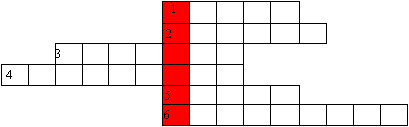 Здесь сортируют корреспонденцию, принимают и отправляют письма, открытки, телеграммы, посылки. (Почта).6 цифр на конверте, которые указывают регион, населенный пункт, куда отправлено письмо. (Индекс).Тот, кому адресовано письмо. (Адресат).Кто стучится в дверь ко мне с толстой сумкой на ремне? Это он, это он, краснодарский… (Почтальон).Это приклеивают на конверт. (Марка).С чего начинается письмо? (Обращение).Печкин:          Потрудились хорошо.        Но заданье вам  ещё:        Расшифруйте, отгадайте,        Слово нужное узнайте.Учитель:          Если вы правильно решите кроссворд и впишите слова по горизонтали, то по вертикали в выделенных цветом клетках появится слово, называющее послание, которое всегда приятно получать.Здесь сортируют корреспонденцию, принимают и отправляют письма, открытки, телеграммы, посылки. (Почта).6 цифр на конверте, которые указывают регион, населенный пункт, куда отправлено письмо. (Индекс).Тот, кому адресовано письмо. (Адресат).Кто стучится в дверь ко мне с толстой сумкой на ремне? Это он, это он, краснодарский… (Почтальон).Это приклеивают на конверт. (Марка).С чего начинается письмо? (Обращение).Печкин:          Потрудились хорошо.        Но заданье вам  ещё:        Расшифруйте, отгадайте,        Слово нужное узнайте.Учитель:          Если вы правильно решите кроссворд и впишите слова по горизонтали, то по вертикали в выделенных цветом клетках появится слово, называющее послание, которое всегда приятно получать.Здесь сортируют корреспонденцию, принимают и отправляют письма, открытки, телеграммы, посылки. (Почта).6 цифр на конверте, которые указывают регион, населенный пункт, куда отправлено письмо. (Индекс).Тот, кому адресовано письмо. (Адресат).Кто стучится в дверь ко мне с толстой сумкой на ремне? Это он, это он, краснодарский… (Почтальон).Это приклеивают на конверт. (Марка).С чего начинается письмо? (Обращение).Работа в паре.Этап закрепления и коррекции новых знаний.Цель: закрепить знания, ввести дополнительные знания, понятия.  «Станция 7».«Разгадай –ка»Проблемная ситуация:Учитель: -Какое задание вызвало затруднение (2).  Это действительно в наше время редко используемое  слово. Адресат – человек, который получает письмо.Проблемная ситуация:Учитель: -Какое задание вызвало затруднение (2).  Это действительно в наше время редко используемое  слово. Адресат – человек, который получает письмо.Проблемная ситуация:Учитель: -Какое задание вызвало затруднение (2).  Это действительно в наше время редко используемое  слово. Адресат – человек, который получает письмо.Этап закрепления и коррекции новых знаний.Цель: закрепить знания, ввести дополнительные знания, понятия.  «Станция 7».«Итоговая»приложение 2Печкин: Что ж делать нечего,  заслужили вы свою посылку. Отдаёт посылку. В ней конверты с листочками бумаги.Учитель: - Ребята, наш урок подошел к концу. В  конвертиках у вас лежат чистые листочки.  Напишите пожелания, замечания по уроку  и отправьте их по почте, опустив в почтовый ящик, который находится у Печкина. А он непременно доставит их адресату. 	Дети пишут небольшие послания, опускают их в почтовый ящик.Учитель: Не забывайте о своих близких и друзьях. Пишите им письма, рассказывайте о себе, интересуйтесь их жизнью. Как приятно, придя домой, услышать: “А тебе письмо!” Значит, о тебе помнят, хотят поделиться с тобой своей радостью, узнать, как ты живешь.Печкин собирает послания. Прощается и уходит под песню «Спроси у жизни строгой» Печкин: Что ж делать нечего,  заслужили вы свою посылку. Отдаёт посылку. В ней конверты с листочками бумаги.Учитель: - Ребята, наш урок подошел к концу. В  конвертиках у вас лежат чистые листочки.  Напишите пожелания, замечания по уроку  и отправьте их по почте, опустив в почтовый ящик, который находится у Печкина. А он непременно доставит их адресату. 	Дети пишут небольшие послания, опускают их в почтовый ящик.Учитель: Не забывайте о своих близких и друзьях. Пишите им письма, рассказывайте о себе, интересуйтесь их жизнью. Как приятно, придя домой, услышать: “А тебе письмо!” Значит, о тебе помнят, хотят поделиться с тобой своей радостью, узнать, как ты живешь.Печкин собирает послания. Прощается и уходит под песню «Спроси у жизни строгой» Печкин: Что ж делать нечего,  заслужили вы свою посылку. Отдаёт посылку. В ней конверты с листочками бумаги.Учитель: - Ребята, наш урок подошел к концу. В  конвертиках у вас лежат чистые листочки.  Напишите пожелания, замечания по уроку  и отправьте их по почте, опустив в почтовый ящик, который находится у Печкина. А он непременно доставит их адресату. 	Дети пишут небольшие послания, опускают их в почтовый ящик.Учитель: Не забывайте о своих близких и друзьях. Пишите им письма, рассказывайте о себе, интересуйтесь их жизнью. Как приятно, придя домой, услышать: “А тебе письмо!” Значит, о тебе помнят, хотят поделиться с тобой своей радостью, узнать, как ты живешь.Печкин собирает послания. Прощается и уходит под песню «Спроси у жизни строгой» Рефлексия:-На все ли вопросы мы получили ответы?-Что больше всего запомнилось?- Захотелось ли вам после сегодняшнего урока вести переписку? Почему?Спасибо за работу!Рефлексия:-На все ли вопросы мы получили ответы?-Что больше всего запомнилось?- Захотелось ли вам после сегодняшнего урока вести переписку? Почему?Спасибо за работу!Рефлексия:-На все ли вопросы мы получили ответы?-Что больше всего запомнилось?- Захотелось ли вам после сегодняшнего урока вести переписку? Почему?Спасибо за работу!Рефлексия:-На все ли вопросы мы получили ответы?-Что больше всего запомнилось?- Захотелось ли вам после сегодняшнего урока вести переписку? Почему?Спасибо за работу!